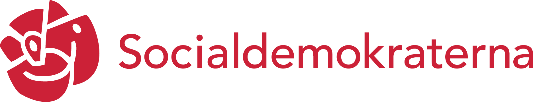 Valberedningens förslag till ny regionlista för Socialdemokraterna i Halland1.Lise-Lotte Bensköld OlssonLise-Lotte Bensköld OlssonVarberg56 år2.Per Stané PerssonHalmstad54 år3.Margit BikHalmstad63 år4.Jonas StrandKungsbackaKungsbacka48 år5.Therese StoltzVarberg35 år6.Patrik T. NilssonFalkenbergFalkenberg56 år7.Helen Ung LeKungsbackaKungsbacka37 år8.Johan LindahlHalmstad34 år9.Camilla GustavssonHylte54 år10.Lars FritzonLaholm61 år11.Irene GustavssonFalkenbergFalkenberg64 år12.Sebastian GhafariHalmstad29 år13.Kerstin NilssonHalmstad73 år14.Christoffer JohanssonChristoffer JohanssonVarberg38 år15.Malin KarlssonHalmstad35 år16.Gustaf KristenssonFalkenbergFalkenberg42 år17.Monica YngvessonLaholm76 år18.Martin AronssonKungsbackaKungsbacka42 år19.Elisabeth AbrahamssonElisabeth AbrahamssonVarberg67 år20.Rasmus EliassonHalmstad39 år21.Ann-Christin WendpaapAnn-Christin WendpaapHylte54 år22.Lars-Göran CarlénVarberg62 år23.Susanne ArvidssonKungsbacka Kungsbacka 60 år24.Mikael DelinKungsbackaKungsbacka58 år25.Jeanett KjöllerHalmstad55 år26.Huseyin Mirza KaragözHuseyin Mirza KaragözHalmstad57 år27.Caroline Sheela KarlssonCaroline Sheela KarlssonFalkenbergFalkenberg44 år28.Rasmus ThunbergVarberg21 år29.Suada AvdicVarberg63 år30.Jörgen JohanssonLaholm56 år31.Maud LanneKungsbackaKungsbacka58 år32.Fredrik Jarlestål Jensen Fredrik Jarlestål Jensen Halmstad36 år33.Anna Ekstedt LingvallAnna Ekstedt LingvallHalmstad27 år34.Per-Yngve BengtssonPer-Yngve BengtssonHylte70 år35.Emelie LindqvistFalkenbergFalkenberg31 år36.Conny CarlssonHalmstad54 år37.Elina BergLaholm39 år38.Kim JohansenFalkenbergFalkenberg62 år39.Marita JohanssonHalmstad66 år40.Niklas SvenssonVarberg33 år41.Miranda BodirozaFalkenbergFalkenberg22 år42.Bo BjelvenstedtHalmstad65 år43.Fabiola KindbladHalmstad47 år44.Rasmus PetrussonKungsbackaKungsbacka68 år45.Elisabeth MellgrenVarberg72 år46.Peter NoforsHalmstad58 år47.Sawsan SaliHalmstad46 år48.Irhan KasicFalkenbergFalkenberg61 år49. Ann-Louise LundqvistAnn-Louise LundqvistKungsbackaKungsbacka70 år50.Lukas Nord AxelssonLukas Nord AxelssonVarberg30 år51.Birgitta SagdahlVarberg75 år52.Samir BajraktariHalmstad56 år53.Sirpa KuttiHalmstad60 år54.Mikael AnderssonHylte59 år55.Britt RehbinderVarberg68 år56.Ulf JohanssonHalmstad64 år57.Åsa AnderssonKungsbackaKungsbacka64 år58.Carlos ParedesVarberg63 år59.Catharina BerghornFalkenbergFalkenberg75 år60.Dahn PerssonFalkenbergFalkenberg70 år61.Jannike KarlssonHalmstad50 år62.Linné TorbjörnssonHalmstad56 år63.Jeanette ÖrenmarkLaholm57 år64.Tarek Al-JarouchiHalmstad48 år65.Johanna SundbergFalkenbergFalkenberg45 år66.Lars AbrahamssonVarberg72 år67.Kajsa NordVarberg60 år68.Bo RundbergFalkenbergFalkenberg66 år69.Linn SilverbyVarberg46 år70.Richard WästKungsbackaKungsbacka58 år71.Yen GunnarssonFalkenbergFalkenberg62 år